НМ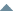 ИгрокР<Р±Р>РØОИ[+]61Силаев Валерий1075+641139103267[+]312Шамурадов Мухаммедали1169107067[+]333Шамурадов Айдын10719905.57[+]14Добролюбов Ярослав1097+371134105557[+]245Таболин Даниил828+13796597757[+]176Тришин Андрей962+91105398857[+]207Субботский Алексей939+100103997557[+]38Глушкова Анастасия1092+22111410414.57[+]29Блинов Александр1094+151109105647[+]510Спорягина Виктория10760107695547[+]411Образцова Елизавета1119+21121101347[+]812Николаев Арсений1056+9106597447[+]1613Беляев Сергей965+2398891347[+]1314Лункин Егор995+13100892347[+]2515Тришин Петр775+11488998947[+]3216Жариков Борис97194947[+]1417Буданов Евгений980+139939823.57[+]1218Наджафов Азиз997-99889313.57[+]3419Иванов Павел1084-61078105937[+]920Котлярова Александра1045-91036100137[+]1121Травкин Тимофей1011-4100796937[+]1522Попов Артём968-1595395837[+]2223Ведерников Денис916+391994237[+]2124Юнтунен Симо928-3389586037[+]3025Смирнов Андрей81184237[+]726Стариков Борис1062-28103489237[+]1027Прибытков Борис1019-329879032.57[+]1828Сорокин Михаил960-179439892.57[+]2329Ким Илья907-14893100127[+]1930Румянцев Савелий953-7388088227[+]2831Журавлева Полина593+2962286627[+]2632Субботский Александр748-457038411.57[+]2933Горин Тимофей58184417[+]2734Насырова Николь616-575598030.57